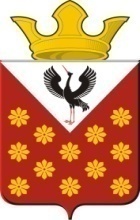 Российская  ФедерацияСвердловская областьБайкаловский районРаспоряжение главы Краснополянского сельского поселенияот   03 марта 2016 года № 30  О создании комиссии по обследованию жилых помещений  инвалидов и общего имущества в многоквартирных домах, объектов социальной, инженерной и транспортной инфраструктур, в части обеспечения беспрепятственного доступа инвалидов, расположенных на территории муниципального образования Краснополянское сельское поселение жилых помещений  инвалидов и общего имущества в многоквартирных домах (в редакции Распоряжений главы от  07.05.2018 65-р, от 16.05.2019 №55, от 10.07.2019 №82, от 31.01.2020 №8)В соответствии с п.8 Протокола всероссийского селекторного совещания Министерства труда и социальной защиты Российской Федерации от 12 октября 2015 года № 1/13/ 16 в целях проведения мониторинга соблюдения норм Федерального закона от 01 декабря 2014 года № 419 - ФЗ «О внесении изменений в отдельные законодательные акты Российской Федерации по вопросам социальной защиты инвалидов в связи с ратификацией Конвенции о правах инвалидов» (далее-Федеральный закон), руководствуясь Федеральным законом от 06 октября 2003 года № 131-ФЗ «Об общих принципах организации местного самоуправления в Российской Федерации», на основании Устава муниципального образования Краснополянское сельское поселение,	1. Создать на территории муниципального образования Краснополянское сельское поселение  комиссию по обследованию:	1.1. жилых помещений  инвалидов и общего имущества в многоквартирных домах;	1.2. объектов социальной, инженерной и транспортной инфраструктур, в части обеспечения беспрепятственного доступа инвалидов.2. Утвердить состав  комиссии по обследованию жилых помещений  инвалидов и общего имущества в многоквартирных домах, объектов социальной, инженерной и транспортной инфраструктур, в части обеспечения беспрепятственного доступа инвалидов, расположенных на территории муниципального образования Краснополянское сельское поселение (приложение 1).3. Утвердить Положение о комиссии по обследованию жилых помещений  инвалидов и общего имущества в многоквартирных домах, объектов социальной, инженерной и транспортной инфраструктур, в части обеспечения беспрепятственного доступа инвалидов, расположенных на территории муниципального образования Краснополянское сельское поселение (приложение № 2).            4. Настоящее Распоряжение подлежит размещению на официальном сайте администрации  муниципального образования Краснополянского сельского поселения www.krasnopolyanskoe.ru.      5.   Контроль исполнения настоящего Распоряжения оставляю за собой.И.О. Главы муниципального образованияКраснополянского сельского поселения                                                              Л.А. ФедотоваУТВЕРЖДЕНОРаспоряжением  Администрациимуниципального образованияКраснополянское сельское поселение от  03 марта 2016 года № 30(в редакции Распоряжений главы от  07.05.2018 65-р, 16.05.2019 №55, от 10.07.2019 №82, от 31.01.2020 №8)Состав  комиссии по обследованию жилых помещений  инвалидов и общего имущества в многоквартирных домах, объектов социальной, инженерной и транспортной инфраструктур, в части обеспечения беспрепятственного доступа инвалидов, расположенных на территории муниципального образования Краснополянское сельское поселение1. А. Н. Кошелев, Глава муниципального образования Краснополянское сельское поселение - председатель комиссии. 2. А.Н. Снигирёв, заместитель главы  администрации (по вопросам ЖКХ и  местному хозяйству) - заместитель председателя комиссии.3. А.Б. Нуртазинова  заместитель главы  администрации (по социальным вопросам) - секретарь комиссии.Члены комиссии:4. Э.А. Шевелева специалист 1 категории (по имущественным и земельным отношениям).5. Дягилева Надежда Владимировна – Директор МБУ «Культурно-досуговый центр Краснополянского сельского поселения»УТВЕРЖДЕНОРаспоряжением  Администрациимуниципального образованияКраснополянское сельское поселение от  03 марта 2016 года № 30(в редакции Распоряжений главы от  07.05.2018 65-р, 16.05.2019 №55, от 10.07.2019 №82, от 31.02.2020 №8)ПОЛОЖЕНИЕ
о   комиссии по обследованию жилых помещений  инвалидов и общего имущества в многоквартирных домах, объектов социальной, инженерной и транспортной инфраструктур, в части обеспечения беспрепятственного доступа инвалидов, расположенных на территории муниципального образования Краснополянское сельское поселение
1. Общие положения1.1. Комиссия по обследованию жилых помещений  инвалидов и общего имущества в многоквартирных домах, объектов социальной,  инженерной и транспортной инфраструктур, в части обеспечения беспрепятственного доступа инвалидов, расположенных на территории муниципального образования Краснополянское сельское поселение (далее по тексту - Комиссия) создана  как постоянно действующий орган, с целях рассмотрения вопросов, затрагивающих интересы инвалидов по осуществлению их беспрепятственного доступа к объектам социальной, инженерной и транспортной инфраструктур, расположенных на территории муниципального образования Краснополянское сельское поселение принадлежащим организациям, предприятиям, учреждениям независимо от организационно-правовых форм собственности осуществляющим свою деятельность на территории муниципального образования Краснополянское сельское поселение (далее - Организации) и с целью формирования базы данных, необходимой для принятия  мер по обеспечению беспрепятственного доступа инвалидов.1.2. Комиссия в своей деятельности руководствуется Конституцией Российской Федерации, законами Российской Федерации, Свердловской области и настоящим Положением.1.3. Основные понятия, используемые в настоящем Положении: 1.3.1. Объекты социальной инфраструктуры: 1.3.1.1. Жилые здания государственного и муниципального жилищного фонда.1.3.1.2. Административные здания и сооружения.1.3.1.3. Объекты культуры и культурно-зрелищные сооружения (библиотеки,  места отправления религиозных обрядов и т.д.). 1.3.1.4. Физкультурно-оздоровительные, спортивные здания и сооружения, места отдыха. 1.3.1.5. жилых помещений  инвалидов и общего имущества в многоквартирных домах.1.3.2. Обследование - процесс, включающий в себя специальное исследование объекта социальной инфраструктуры в целях определения его оснащенности средствами, обеспечивающими беспрепятственный доступ к нему инвалидов и выдачу рекомендаций по оснащению объекта в соответствии с установленными нормами и правилами. 1.3.3. Акт обследования - документ, отражающий результаты обследования объекта социальной инфраструктуры и содержащий в случае необходимости рекомендации по выполнению нормативных требований по обеспечению беспрепятственного доступа к нему инвалидов.1.4. Создание Комиссии, ее реорганизация и состав утверждается Распоряжением Администрации муниципального образования Краснополянское сельское поселение.2. Задачи и функции Комиссии2.1. Основной задачей Комиссии является проведение проверок Организаций, включающих обследование:2.1.1. Эксплуатируемых ими объектов социальной, инженерной и транспортной инфраструктур, в части обеспечения беспрепятственного доступа инвалидов, расположенных на территории муниципального образования Краснополянское сельское поселение.2.1.2. Объектов социальной, инженерной и транспортной инфраструктур, в части обеспечения беспрепятственного доступа инвалидов, расположенных на территории муниципального образования Краснополянское сельское поселение находящихся в процессе благоустройства, ремонта, реконструкции и строительства, а также участие в разработке предложений для проектов детальной планировки, проектов застройки и проектной документации на строительство объектов социальной инфраструктуры с учетом потребностей инвалидов и других маломобильных групп населения. 2.2. Комиссия для достижения поставленных целей: 2.2.1. Анализирует и обобщает предложения (жалобы) граждан и Организаций по вопросам создания беспрепятственного доступа инвалидов  к объектам социальной, инженерной и транспортной инфраструктур, расположенных на территории муниципального образования Краснополянское сельское поселение. 2.2.2. Составляет и утверждает планы проведения проверок Организаций, включающих Обследования, по вопросу соблюдения ими нормативных требований в части обеспечения беспрепятственного доступа инвалидов к объектам социальной, инженерной и транспортной инфраструктур, расположенных на территории муниципального образования Краснополянское сельское поселение. 2.2.3. Организовывает и осуществляет проведение проверок Организаций в соответствии с утвержденным планом, а также (при необходимости) внеплановые проверки, оформляет соответствующие акты обследования объектов социальной, инженерной и транспортной инфраструктур, в части обеспечения беспрепятственного доступа инвалидов, расположенных на территории муниципального образования Краснополянское сельское поселение (далее - Акт обследования), формирует базу данных объектов. 2.2.4. Рассматривает на своих заседаниях результаты Обследований.   3. Права и обязанности Комиссии3.1. Для осуществления своих функций Комиссия имеет право: 3.1.1. Участвовать в подготовке и принятии решений, затрагивающих интересы инвалидов  по обеспечению их беспрепятственного доступа к объектам социальной, инженерной и транспортной инфраструктур, расположенных на территории муниципального образования Краснополянское сельское поселение. 3.1.2. Запрашивать в Организациях информацию по вопросам, отнесенным к компетенции Комиссии. 3.1.3. Проводить Обследования эксплуатируемых объектов социальной, инженерной и транспортной инфраструктур, в части обеспечения беспрепятственного доступа инвалидов, расположенных на территории муниципального образования Краснополянское сельское поселение.3.1.4. Приглашать и заслушивать руководителей Организаций в связи с их уклонением от исполнения требований доступности объектов социальной инфраструктуры для инвалидов. 3.1.5. Участвовать по согласованию при приемке зданий и сооружений в эксплуатацию. 3.2. Комиссия обязана: 3.2.1. Разрабатывать план проведения проверок Организаций, включающих Обследования, по вопросу соблюдения ими нормативных требований в части обеспечения беспрепятственного доступа инвалидов  к объектам социальной инфраструктуры. 3.2.2. Перед началом проведения  проверки Организаций не позднее, чем за 3 рабочих дня представлять, руководителю или иному представителю Организации, к которой относится объект социальной, инженерной и транспортной инфраструктур, постановление Администрации муниципального образования Краснополянское сельское поселение о проведении Обследования или его заверенную копию. 3.2.3. Составлять Акт обследования по результатам проведенной проверки. 3.2.4. Готовить отчетную информацию о проделанной работе.4. Порядок образования и деятельности Комиссии4.1. Комиссия является коллегиальным органом, действующим в пределах муниципального образования Краснополянское сельское поселение.4.2. Комиссия создается и прекращает свою деятельность на основании Распоряжения  Администрации муниципального образования  Краснополянское сельское поселение.4.3. Члены комиссии осуществляют свою деятельность на общественных началах.4.4. Решение Комиссии принимается простым  большинством голосов, членов Комиссии, присутствовавших  на заседании.4.5. Деятельность комиссии организует председатель Комиссии, его заместитель и секретарь Комиссии.4.6. Председатель Комиссии:4.6.1. Руководит, организовывает и контролирует деятельность Комиссии. 4.6.2. Распределяет обязанности между членами Комиссии. 4.6.3. Ведет заседания Комиссии. 4.6.4. Подписывает и утверждает план проведения проверок, протоколы заседаний Комиссии, отчеты о проделанной работе.4.7. Заместитель председателя Комиссии:4.7.1. Организовывает проведение заседаний Комиссии. 4.7.2. Контролирует правильность и своевременность подготовки секретарем Комиссии протоколов заседаний Комиссии с изложением особых мнений, высказанных на заседаниях членами Комиссии. 4.7.3. Исполняет обязанности председателя Комиссии в случае отсутствия председателя Комиссии.4.8. Секретари Комиссии:4.8.1.Секретарь Комиссии по вопросам, связанным с проведением заседаний Комиссии: 4.8.1.1. Осуществляет подготовку проекта повестки дня очередного заседания Комиссии, рассылает утвержденную председателем Комиссии повестку дня (с необходимыми приложениями) всем членам Комиссии и приглашенным лицам не позднее, чем за 3 рабочих дня до назначенной даты заседания Комиссии. 4.8.1.2. Ведет протокол заседания Комиссии. 4.8.1.3. Представляет протокол для подписания и утверждения членам и председателю Комиссии в течение трех рабочих дней после проведенного заседания Комиссии. 4.8.1.4. Извещает всех членов Комиссии о дате внеочередного заседания телефонограммой не менее чем за два рабочих дня до начала заседания Комиссии. 4.8.2. Секретарь Комиссии по вопросам, связанным с проведением обследований объектов социальной инфраструктуры в части обеспечения беспрепятственного доступа инвалидов и других маломобильных групп населения: 4.8.2.1. Осуществляет сбор жалоб и предложений по вопросам компетенции Комиссии, и, не позднее, чем за три рабочих дня до следующего заседания Комиссии, представляет их для рассмотрения членам Комиссии. 4.8.2.2. Осуществляет подготовку плана проведения проверок и отчета о проделанной работе и представляет их для утверждения председателю Комиссии. Рассылает копии утвержденного плана проведения проверок  всем членам Комиссии. 4.8.2.3. Осуществляет подготовку проекта постановления о проведении Обследования. Рассылает копию постановления  всем членам Комиссии. 4.8.2.4. Предупреждает в письменном виде руководителей Организаций о предстоящем обследовании объекта социальной инфраструктуры (с приложением заверенной копии соответствующего постановления) не позднее, чем за 3 рабочих дня до назначенной даты проведения Обследования. 4.8.2.5. Осуществляет подготовку выписок из протокола решений Комиссии и рассылает их заинтересованным лицам Организации  с приложением (при необходимости) копии Акта обследования объекта социальной инфраструктуры. 4.8.2.6. Осуществляет (в случае необходимости) сбор и передачу соответствующих материалов в органы, должностным лицам, уполномоченным осуществлять административное производство. 5. Ответственность Комиссии5.1. Председатель, заместитель председателя, секретарь и другие члены Комиссии несут ответственность в соответствии с действующим законодательством.6. Заключение положения6.1. Организационно-техническое обеспечение работы Комиссии осуществляет Администрация муниципального образования Краснополянское сельское поселение.6.2. Изменения и дополнения в настоящее Положение принимается Распоряжением Администрации муниципального образования Краснополянское сельское поселение.